Name / Vorname	     			inklusive NachtskifahrenStrasse / Nr.	     		PLZ / Ort	     	Geburtsdatum      	Telefon	     	E-Mail   	     	Bestellung von:	zutreffendes bitte ankreuzen / ausfüllenSaisonabo Skilift 	 Erwachsene (CHF 240.-)	 Kinder (6 /16-j.) (CHF 180.-) 	 AktionärVergünstigungen		 50% Schüler Grenchen Bettlach, Lengnau	 Familie (mehrere Abos je 20.-) 	 20.- Skiclub       			 20.- ab 1. Januar (Kumulierbar mit Familie/Skiclub)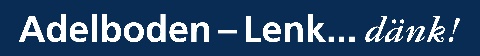 Gegen Vorweisen des Saisonabonnements an einer Kasse der Skiregion ist der Bezug von vergünstigten SOMMERANGEBOTEN möglich! 	(maximal 1 Karte pro Tag)Bitte pro Person 1 Talon ausfüllen und zusammen mit einer Passfoto (mit Namen auf der Rückseite!) beim BGU-Kundendienst, Postplatz Grenchen abgeben  –  oder per Mail (mit Foto als .jpg / 400 dpi) an:       skilift@besonet.chDie Saisonkarte kann ab Ende November nach ca. 4 Tagen beim Kundendienst BGU (gegen Barzahlung) abgeholt werden
jurasonnenseite.ch / skilift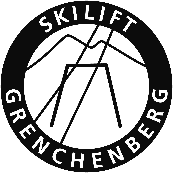 SKILIFT GRENCHENBERG AGBestellung Saisonabonnement  Name / Vorname	     			inklusive NachtskifahrenStrasse / Nr.	     		PLZ / Ort	     	Geburtsdatum      	Telefon	     	E-Mail   	     	Bestellung von:	zutreffendes bitte ankreuzen / ausfüllenSaisonabo Skilift 	 Erwachsene (CHF 240.-)	 Kinder (6 /16-j.) (CHF 180.-) 	 AktionärVergünstigungen		 50% Schüler Grenchen, Bettlach, Lengnau	 Familie (mehrere Abos je 20.-) 	 20.- Skiclub       			 20.- ab 1. Januar (Kumulierbar mit Familie/Skiclub)Gegen Vorweisen des Saisonabonnements an einer Kasse der Skiregion ist der Bezug von vergünstigten SOMMERANGEBOTEN möglich. 	(maximal 1 Karte pro Tag)Bitte pro Person 1 Talon ausfüllen und zusammen mit einer Passfoto (mit Namen auf der Rückseite!) beim BGU-Kundendienst, Postplatz Grenchen abgeben  –  oder per Mail (mit Foto als .jpg / 400 dpi) an:       skilift@besonet.chDie Saisonkarte kann ab Ende November nach ca. 4 Tagen beim Kundendienst BGU (gegen Barzahlung) abgeholt werden
jurasonnenseite.ch / skilift